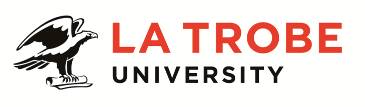 Further information about:La Trobe University - http://www.latrobe.edu.au/about 	College of SHE – http://latrobe.edu.au/she For enquiries only contact:Andrea Waling, Email: a.waling@latrobe.edu.auLevel A - Research OfficerA Level A research only academic is expected to contribute towards the research effort of the institution and to develop their research expertise through the pursuit of defined projects relevant to the particular field of research. Position Context This position has primary responsibility for supporting the day-to-day running of one component of an ARC Discovery project “The technological transformation of sex: Improving Australia’s response,” lead by Dr Jennifer Power. The successful applicant will play a lead role in a qualitative project exploring the ways in which Australians engage with new technologies in their sexual and intimate lives. The project will focus on individual and cultural implications of the uptake of new digital technologies into adult sexual lives, through such things as the use of sexting or amateur film production, or the use of new biomechanical devices or biomedical products to enhance sexual experience.  The role will involve managing recruitment or interview participants, conducting in-depth interviews, conducting cultural and media analyses, contributing to data analysis and writing academic publications.The position is offered part time at 0.6 fraction for a fixed term of 2.5 years.Duties at this level may include: Conduct and publish, or otherwise disseminate high quality and/or high impact research/scholarly activities under limited supervision either independently or as part of a team.Develop a limited amount of research related material for teaching or other purposes with appropriate guidance from more senior staff.Assist in obtaining research funding from external sources.Participate in professional activities including presentations at conferences and seminars in field of expertise. Provide advice within the field of the employee's research to Honours and postgraduate students. Attendance at meetings associated with research or the work of the unit to which the research is connected and/or at Departmental or School meetings and/or membership of a limited number of committees.Acquire and interpret research data and results. Run analyses and tests using specified and agreed techniques and models. Contribute to the development of techniques, models and methods.Contribute to and uphold a robust and ambitious research culture.Attend Open Day, graduations, and other student events as required.Provide service to the profession and/or discipline through professional association memberships.Undertake limited administrative functions primarily connected with the area of research.Undertake other duties commensurate with the classification and scope of the position as required by the Head of Department or Head of School.Key Selection Criteria Completion or near completion of a PhD in a relevant discipline (social sciences, gender and sexuality studies, technology studies, communication and media studies) and evidence of participation in higher level study relevant to discipline or professional area.Familiarity with the research fields of sexuality and gender studies, technology studies, and/or communication and media studies.Experience in qualitative research methods and applying social theory in analysing research materials, including recruitment of research participants, interviewing, data analysis and cultural analyses ideally in the field of sexuality and gender studies, technology studies, and/or communication and media studies. Evidence of experience in research and the ability to work effectively under limited supervision or independently.A record of contribution to publications, conference papers and/or reports, or professional or technical contributions which provide evidence of research potential in areas of gender and sexuality studies, social sciences, technology studies, and/or communication and media studiesEffective oral and written communication skills, including the ability to interact effectively with people from a diverse range of backgrounds. Demonstrated ability to work as a member of a team in a cooperative and collegial manner. Demonstrated high level of self-motivation and personal management skills.Other relevant information:The position description is indicative of the initial expectation of the role and subject to changes to University goals and priorities, activities or focus of the job.Essential Compliance RequirementsTo hold this La Trobe University position the occupant must:hold, or be willing to undertake and pass, a Victorian Working With Children Check; ANDtake personal accountability to comply with all University policies, procedures and legislative or regulatory obligations; including but not limited to TEQSA and the Higher Education Threshold Standards.  La Trobe Cultural QualitiesOur cultural qualities underpin everything we do. As we work towards realising the strategic goals of the University we strive to work in a way which is aligned to our four cultural qualities:We are Connected: We connect to the world outside — the students and communities we serve, both locally and globally.We are Innovative: We tackle the big issues of our time to transform the lives of our students and society. We are Accountable: We strive for excellence in everything we do. We hold each other and ourselves to account, and work to the highest standard.We Care: We care about what we do and why we do it. We believe in the power of education and research to transform lives and global society. We care about being the difference in the lives of our students and communities.For Human Resource Use OnlyInitials:		Date:Position DescriptionResearch only - Research OfficerResearch only - Research OfficerPosition No:Department:Australian Research Centre in Sex, Health and Society (ARCSHS)School:Psychology and Public HealthCampus/Location:Melbourne (Bundoora)Classification:Level A – Research OfficerEmployment Type:Fixed term, Part timePosition Supervisor: Number:Research Fellow50113460Other Benefits:http://www.latrobe.edu.au/jobs/working/benefits Position Description